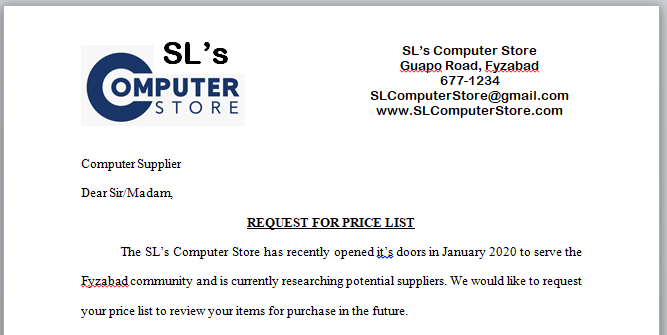 SL’s Computer StoreGuapo Road, Fyzabad677-1234SLComputerStore@gmail.comwww.SLComputerStore.comComputer SupplierDear Sir/Madam,Request for price listThe SL’s Computer Store has recently opened it’s doors in January 2020 to serve the Fyzabad community and is currently researching potential suppliers. We would like to request your price list to review your items for purchase in the future.